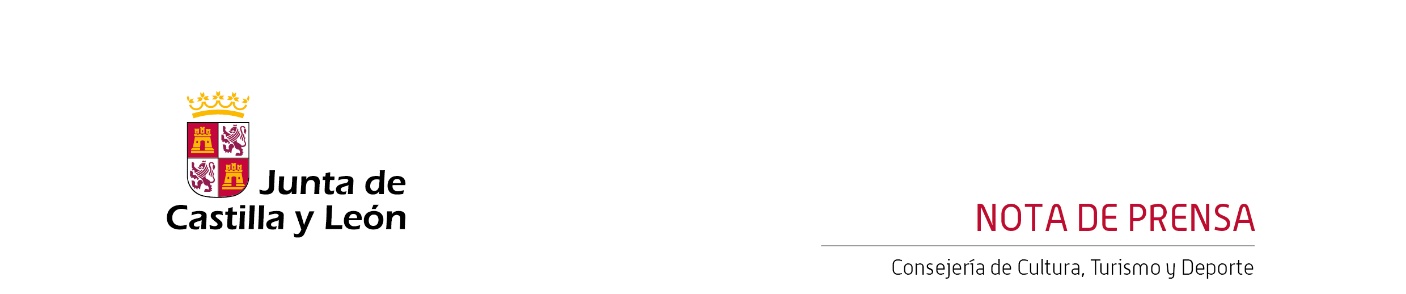 07/03/2023La Orquesta Sinfónica de Castilla y León ofrece esta semana obras de Mozart y Strauss dirigida por Alexander LiebreichEl jueves 9 y el viernes 10 de marzo, la OSCyL ofrecerá los conciertos correspondientes al Abono 11 de la Temporada 2022/23.La OSCyL estará dirigida por el director alemán Alexander Liebreich.El concierto contará con los solistas de violonchelo Amanda Forsyth y de violín y viola, Pinchas Zukerman.La Orquesta Sinfónica de Castilla y León ofrece esta semana, el jueves 9 y el viernes 10 de marzo a las 19:30 horas en la Sala Sinfónica Jesús López Cobos del Centro Cultural Miguel Delibes, los conciertos correspondientes al undécimo programa de abono de la Temporada 2022/23.El concierto estará dirigido por el maestro alemán Alexander Liebreich, que en la Temporada 2018-19, comenzó su etapa como director principal de la Sinfónica de Praga. Entre 2006 y 2016 fue director artístico de la Orquesta de Cámara de Múnich y, entre 2012 y 2019, director titular de la Sinfónica de la Radio de Polonia. Desde la Temporada 2021-22, es director titular de la Orquesta de Valencia. Alexander Liebreich estudió en la Escuela Superior de Música y Teatro de Múnich, en el Mozarteum de Salzburgo y completó su formación con Nikolaus Harnoncourt y Claudio Abbado, a quien asistió con la Filarmónica de Berlín y con la Joven Orquesta Gustav Mahler. Ha colaborado con solistas como Gautier Capuçon, Lisa Batiashvili e Isabelle Faust y trabajado con las orquestas del Concertgebouw, la Tonhalle de Zúrich, las sinfónicas de la BBC, radios de Baviera y Berlín, São Paulo y la NHK y las filarmónicas de Dresde, Luxemburgo y Múnich. Repertorio con obras de Mozart y StraussEl programa del concierto ofrecerá obras de Wolfgang Amadeus Mozart (1756-1791) y Richard Strauss (1864-1949). En la primera parte, se interpretará ‘Don Giovanni, KV 527: Obertura’ y el ‘Concierto para violín y orquesta nº 5 en la mayor, KV 219’, ambas obras de Wolfgang Amadeus Mozart, e interpretadas por la OSCyL en dos ocasiones la primera, en las Temporadas 2012-13 y 2017-18, y en tan solo una ocasión la segunda obra, en la Temporada 1994-95.En la segunda parte, la OSCyL interpretará ‘Don Quixote, op. 35’ poema sinfónico para violonchelo, viola y orquesta escrito por Richard Strauss en Múnich en 1897, basada en la obra de Miguel de Cervantes, en la que el protagonista de la obra, Don Quijote de la Mancha, es "interpretado" por el violonchelo solista.En este concierto, la OSCyL estará acompañada por los solistas de violonchelo Amanda Forsyth, que ya actuó junto a la OSCyL en la Temporada 2015-16; y Pinchas Zukerman, solista de violín y viola, que actuó como solista junto a la OSCyL en las Temporadas 2015-16 y 2018-19 y como director, en la temporada 2016-17.Amanda Forsyth y Pinchas ZukermanLa violonchelista canadiense Amanda Forsyth estudió en la Juilliard School de Nueva York y ha sido violonchelo solista de la Filarmónica de Calgary y de la Orquesta del Centro Nacional de las Artes de Canadá. Ha actuado con orquestas internacionales como las filarmónicas de Seúl, Israel, Luxemburgo y Praga, las sinfónicas de Toronto, Vancouver, Sídney, San Diego y Chicago, la Orquesta de Radio Francia, la Gulbenkian de Lisboa y la del Teatro São Carlos, la Royal Philharmonic de Londres o la Orquesta de Cámara Inglesa. Ha actuado en gira con la Orquesta del Teatro Mariinski y su debut con la Filarmónica de Los Ángeles fue dirigido por Zubin Mehta.Fundadora de los Zukerman Chamber Players, ha actuado en capitales europeas y americanas y, con el Trio Zukerman, ha sido invitada a festivales como Edimburgo, Verbier, los Proms de la BBC, Tanglewood y las Noches Blancas de San Petersburgo. Compromisos recientes incluyen salas como la 92nd Street Y en Nueva York, la Sociedad de Música de Cámara de Detroit, o el Instituto Musical de Chicago. Pinchas Zukerman es un violista, violinista y director de orquesta israelí. Con una carrera de más de cinco décadas, actualmente es reconocido como virtuoso y admirado por la expresividad de su interpretación y ha grabado más de cien discos por los que ha obtenido dos premios Grammy y más de veintiuna nominaciones. Sus compromisos destacados de la Temporada 2021-22 incluyeron actuaciones con la Filarmónica de Israel, la Sinfónica de Barcelona, la Orquesta Nacional de Lyon y con la Sinfónica de Dallas. Con el Trio Zukerman es invitado a los festivales de Ravinia, Aspen y Amelia Island, así como a New Jersey a la Universidad Washington y Lee en Lexington. Entradas a la ventaLas entradas para los conciertos, con precios en función de la zona, oscilan entre los 10 euros y los 30 euros. Se pueden adquirir en las taquillas del Centro Cultural Miguel Delibes y a través de las páginas web www.oscyl.com y www.centroculturalmigueldelibes.comContacto Prensa:prensaoscyl@ccmd.esTfno.: 649 330 962www.oscyl.com